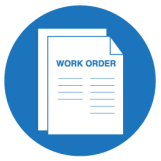 Submitted byDescription of WorkDescription of WorkEmailDescription of WorkDescription of WorkPhoneDescription of WorkDescription of WorkDepartmentDescription of WorkDescription of WorkBuilding/RoomDescription of WorkDescription of WorkAccount numberDescription of WorkDescription of WorkDate SubmittedDescription of WorkDescription of WorkCompletion By Received byHours Worked RecordHours Worked RecordHours Worked RecordMaterials Used RecordMaterials Used RecordMaterials Used RecordDateTimeInitialsQuantityItemAmountTotal $Total $Materials Ordered RecordMaterials Ordered RecordMaterials Ordered RecordDateItem/VendorAmountTotal $Total $Stock & Ordered Materials Total $Total hours _______________ x $_______ per hour + Other Misc. Charges of $______________ =Total charges for the sheet $